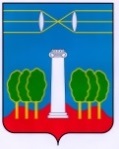 СОВЕТ ДЕПУТАТОВГОРОДСКОГО ОКРУГА КРАСНОГОРСКМОСКОВСКОЙ ОБЛАСТИР Е Ш Е Н И Еот   30.09.2021   №615/45О награждении Благодарственными письмами работников управления образования администрации городского округа Красногорск   За плодотворный добросовестный труд, успешную работу по обучению и воспитанию подрастающего поколения и в связи с Днем учителя, Совет депутатов РЕШИЛ:Наградить Благодарственными письмами Совета депутатов городского округа Красногорск с вручением памятных сувениров работников управления образования администрации городского округа Красногорск:- Гулину Татьяну Анатольевну – учителя начальных классов МБОУ Ульяновской СОШ;- Козлову Нину Валентиновну – учителя русского языка и литературы МБОУ СОШ №11;- Кремнёву Екатерину Сергеевну – учителя математики МБОУ гимназия №2.ПредседательСовета депутатов                                       			               С.В. ТрифоновРазослать: в дело, Управление образования